   MWF- MAJORETTE-SPORT WORLD CHAMPIONSHIP –POREČ,22.-25.09.2016.                                  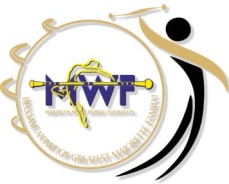                                      APPLICATION FORM                                                                         ACCOMODATION-FOOD                                                                                                                                                                                                                                                                                                                                                                                                                                     DEADLINE 15. 09. 2016. E-mail: majorettes.cro@gmail.com -payment  30% -20. 09. 2016. /70% - when the deliveryAdress: SAVEZ MAŽORETKINJA I POM-PON TIMOVA HRVATSKEBank account: RBA Raifeissen bank Austria d.d.IBAN HR922 484 0081 101 900 360SWIFT: RZBHHR2X                                              FOOD:Date:_____________________                                                          ______________________                                                                                                                             Signature:     TEAM:NUMBER:PRICE:NUMBER:PRICE:1. Fried pork steak with side dish 6,00 Eur6. Beef goulash with pasta 5,00 Eur2. Pasta with bologneze sauce5,00 Eur7. Ćevapčići with side dish6,00 Eur3. Pork chop with side dish6,00 Eur8. Pasta with tomato sauce5,00 Eur4. Fried hake fillet with side dish 6,00 Eur9. Grilled chicken fillet with pommes frites5,00Eur5. Fried chicken steak with pommes frites5,00 Eur10. Fried hake fillet with mashed potato5,00 EurDATE:NUMBER:PERSON/price:TOTAL:21.09.2016. /1.2.3....../22.09.2016.23.09.2016.24.09.2016.25.09.2016.26.09.2016.ALL: